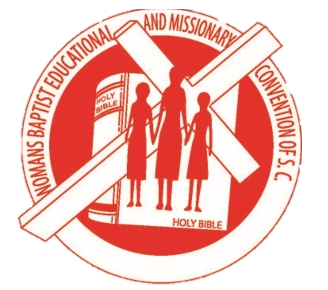 BANQUET TICKET ORDER FORMName Person requesting ticket: _______________________________________________________Address: __________________________________________________________________________City: ___________________________________ State _____________ Zip Code _______________Home Telephone: ___________________________ Cell Telephone: _________________________Name of Association (if applicable): _______________________________________________________Name of Union (if apply): ____________________________________________________________Name of Church (if apply): __________________________________________________________Mail your request form and money to the Treasurer by June 1, 2023Payment type: (1) Church of Organizational Checks (2) Money Order or Cashier CheckNO PERSONAL CHECKS!Mail to: Ms. Sandra Short, Treasurer404 Pine Hill LaneGoose Creek, SC 29445(843) 478-2216ALL TICKETS REQUESTED MUST BE PAID FOR IN ADVANCE!Banquet Colors: Black & GoldBanquet ($50.00 per ticket)  Number of Ticket/s            Total Amount Paid